Golden Flatts Primary School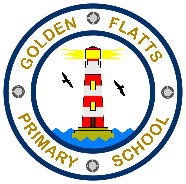 PERSON SPECIFICATION FOR POST OF: Teaching Assistant Band 6 DATE COMPILED: November 2021HARTLEPOOL BOROUGH COUNCIL IS COMMITTED TO SAFEGUARDING AND PROMOTING THE WELFARE OF CHILDREN AND YOUNG PEOPLE.THIS POST IS SUBJECT TO SAFER RECRUITMENT MEASURES, INCLUDING AN ENHANCED DISCLOSURE& BARRING CHECK.Key to show where criteria evidenced:                (R)   Reference       (A) Application       (I)  Interview Process         CATEGORYESSENTIALDESIRABLEApplicationFully supported in reference (R)Well written, structured and presented application (A)Qualifications and Professional DevelopmentRelevant qualification to the post, e.g. working at or towards the national occupational standards in supporting teaching and learning as reflected in the NVQ2 and Level 2 Certificate in Supporting Teaching and Learning on the Qualification and Credit Framework (QCF) or equivalent experience (A)Evidence of continued and relevant professional development (A)Have good standards of personal literacy, numeracy and ICT competency  (A) (R) (I)GCSE Grade C or equivalent in English and Maths (A)Relevant SEN specific awareness qualification, e.g. Autism Awareness (A) (I)Paediatric First Aid Certificate (A)A degree (A)Current ‘Team Teach’ Qualification (A)ExperienceRecent experience of working with children, preferably in a primary setting  (A)Experience of supporting groups and individual pupils, meeting individual needs (A) (R) Experience of working with children who have special educational needs  (A) (R) (I)Experience of delivering whole class teaching (A) (R) (I)Experience of working in more than one Key Stage or age group (A)Evidence of working with pupils who may demonstrate challenging behaviour  (A)  Skills and AbilitiesAbility to communicate effectively both orally and in writing (R) (I)Ability to develop excellent relations with all members of the school’s community, drawing on excellent inter-personal skills (R) (I) Ability to empathise with all children and to be firm, fair and consistent, building excellent relationships and promoting effective behaviour through positive behaviour management  (I) (R) Ability to work independently and as part of a team (I) (R)Ability to follow specific programs of work, both academic, language based and physical (R) (I)Special KnowledgeKnowledge of the primary curriculum and an understanding of the principles of good curriculum provision (A) (R) (I) Knowledge of current safeguarding procedures and good practice (I) Knowledge of specific approaches to supporting individual learners with specific needs or conditions (A) (I)Knowledge of the Professional Standards for Teaching Assistants  (A)Personal AttributesAbility to remain calm under pressure (I)High expectations of children’s achievements and behaviour (I) (R) Self- reflective, continually reflecting on own practice with the aim to improve (A) (I) (R) Flexible and adaptable in approach (I) (R)Demonstrate sensitivity, integrity and enthusiasm when working with all stakeholders (R) (I) Outside interests (A) (I) Willingness to work in partnership with other staff, schools, key agencies and organisations. (A) (I) 